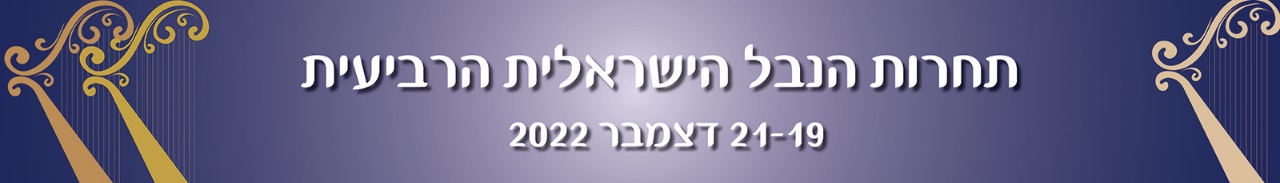 אולם "צוקר", היכל התרבות, תל אביבטופס  הרשמהאני מעוניין/מעוניינת להשתתף בתחרות הנבל הישראלית הרביעיתרשימת יצירות שינוגנו: ** ניתן לשנות את רשימת היצירות עד שבוע לפני התחרות, בכפוף לאישור.נא לשלוח את הטופס במייל ולצרף:צילום תעודת לידה או תעודת זהות2 תמונות ב- JPGדמי השתתפות: *המחאה ע"ס 250 ₪  לפקודת "עמותת הנבל והזמיר" נא לשלוח למשרדי עמותת הנבל והזמיר: רח' הנציב 16, תל אביב 6701806 או בהעברה בנקאית:עמותת הנבל והזמיר, בנק לאומי (10), סניף למד (631) חשבון 17590/87דמי השתתפות כוללים כניסה חופשית לכל אירועי התחרות והפסטיבלתאריך אחרון להרשמה:  22.09.2022תאריך:.…………………………………	         חתימה:…………………………………הזכות לשינויים שמורהשם מלא:שם מלא:שם מלא:שם ההורה :נייד (הורה):נייד (הורה):תאריך לידה:זכר (סמן X)נקבה (סמן X)כתובת:כתובת:כתובת:נייד מתחרה:Email:Email:גילמס' שנות לימודמס' שנות לימודשם המורה:טלפון מורה:טלפון מורה:קטגוריה:                                                                                                קטגוריה:                                                                                                קטגוריה:                                                                                                שם המלחיןשם היצירה תזמוןיצירת חובה12345